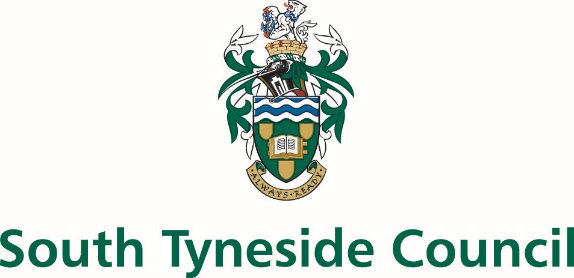 CHILDREN’S SERVICESPERSON SPECIFICATIONPOST TITLE:		Learning Support Assistant - Level 1 (Westoe Crown Primary School)GRADE:			Band 3 ESSENTIALDESIRABLEMETHOD OF ASSESSMENTEducational AttainmentRecognised Teaching Assistant qualification OR NVQ Level 2 in Childcare or equivalent OR completion of DfES Teacher Assistant Induction ProgrammeFirst Aid qualificationApplication formCertificatesWork ExperienceSubstantial learning support experience relevant to the post Experience of working with or caring for children of relevant ageExperience of working with children with special needsApplication formInterviewReferencesKnowledge/Skills/AptitudeAppropriate knowledge of first aidUse of basic technologyInterviewReferencesDispositionAble to work constructively as part of a team, understanding classroom roles and responsibilities and your own position within theseAble to build up good relationships with parents, pupils and colleaguesAble to work as part of a teamFlexible approach to workCommitted to the principles of equality and diversityInterviewReferencesCircumstancesApplication supporting statement must address the personal specification requirementsSupporting statements to be no longer than A4, 2 sides in Ariel font 12Enhanced clearance from the Disclosure and Barring ServiceApplication formDBS check